Date:  ______________										Pt # __  Medical Risk Factors Questionnaire/Interview (4a)		In Person, By Phone, Office, Hospital, Nursing Home, By Relative(Circle Appropriately)Interviewer:  RM      BH      LG      SZ          WA          KS          JB          BB          MMTo discover the possible causes and treatment of your jaw problem, we need the following questions answered. Please fill in the blanks and circle the answers that apply best to you.  Most questions prompt a “yes” or “no”.  If you don’t know an answer, we encourage you to seek help from a family member or your doctor.  If you still can’t answer the question place a “?” mark in the margin.Possible Exclusions:If you a history of radiation to head, neck or jaw, do not proceed. You do not qualify for this study.  Do you have a history of severe traumatic injury within the last 4 weeks?    									Yes*  NoWhat Date? ____/____/_______ What kind of injury? _____________Do you have a history of major surgery, requiring general anesthesia within the last 4 weeks?? 						Yes*  No      	What kind of surgery?  ______________________	How many days were you hospitalized? ________	When were you discharged? ___/___/_____ *These patients will be reconsidered for inclusion into this study 4 weeks after their discharge.Do you have a history of bleeding in last 4 weeks?				Yes** No   	Circle the source of bleeding?   	Gastric ulcer     Duodenal ulcer     Gastritis (lining of stomach)     	Colon     Polyp     nose bleeding, requiring nasal packing     Unknown     	Other _______________	Were you hospitalized? 								Yes   No   		If Yes, where were you hospitalized? ____________ 		What Date? ___/___/_____	How were you treated? _________________________________	Name of Doctor taking care of you: _______________________ 		Approximately what date did bleeding stop? ___/___/_____ 	Do/did you have black stools? 							Yes   No    	When ____/___/________	Did you go to your primary care doctor for evaluation?			Yes   No  		What tests did the doctor order? ___________________________		Name of the doctor that treated you: _______________________**Patients should be asked to return 4 weeks after their bleeding has stopped, for reconsideration into the study.A. Lifestyle Risk Factors:What is your age?    	30-40 years old   									Yes   No	41-60 years old   									Yes   No	61-72 years old   									Yes   No	73-99 years old    									Yes   No	older than 100 years old    							Yes   NoCircle your ancestry(s):	African     Middle Eastern     Indian     Latino   		Asian        Native American       EuropeanDid you circle European ancestry?  						Yes   NoAre you female?										Yes   NoAre you on one of the following diets? 						Yes   NoCircle which one(s):high sugar       Atkins         Paleo          fast food					What is your activity level?  Are you one of the following?			Yes   Nowheelchair bound       bedridden      sedentary					Do you or did you smoke?								Yes   No	Did you start smoking before the age of 18?				Yes   No	Did you start smoking after the age of 18?					Yes   No	How much did you smoke? 								 	1- 2 packs per day								Yes   No	more than 2 	packs per day						Yes   No	“Pack years” = # of packs smoked/ day x # of years smoked 	less 15 pack years					          			Yes   No	more than 15 pack years							Yes   NoDo you drink alcohol regularly?							Yes   No	More than 3 drinks/day?							Yes   No	Are you an alcoholic?								Yes   No	Do you have cirrhosis of liver?						Yes   NoHave you have ever weighed more than 280 pounds?				Yes   NoHave you had surgery for weight loss?						Yes   NoHave you ever had major surgery, requiring anesthesia?			Yes   NoHave you been hospitalized for a medical problem in the last 5 years? 									Yes   No What is your height? _____ft. _____in. What is your weight in pounds? _______Refer to chart to estimate the Body Mass Index (BMI)          Patient’s BMI =_______Are you underweight (i.e. BMI less than 18)?  					Yes   No					Are you obese (i.e. BMI is 35 or greater)?          					Yes   No							Has your weight ever been greater than 100lbs over your ideal weight? Yes  NoYour ideal weight can be estimated by using your height on the left side of the BMI chart and check what green boxes correspond to your height.  Pick the middle one or two green boxes.  Check what weights these boxes correspond to.  Weights are listed at the top of the chart, by looking on the vertical axis portion of the BMI section.  Your ideal weight will be an average of the weights listed for your height.  Patient’s Score /Maximum Score Possible 					   	 [      /20] B.  Blood Clots/Coagulopathy:Do you have a family history of blood clots?					Yes    No Do you have a history of blood clots?						Yes   No    	Circle location of clot(s): 	legs     lungs     brain/stroke     abdomen     other __________	Were the clots in the arteries? 						Yes   No	Were the clots in the veins? 							Yes   NoAre you or were you on blood thinners? 						Yes   No  Have you been treated with “clot busters?” 					Yes   No 	Circle location of clot(s): brain   leg    lung   abdomen   otherAre you or were you on any of the following medications? 			Yes   No 	Circle which one(s) you are or were on:	aspirin                     	   Plavix/clopidogrel           Coumadin/warfarin   	Xarelto/rivaroxaban        Heparin        	   Lovenox/enoxaparin     	Angiomax/bivalirudin     Argatroban        	   TPA    		     	Other(s) ______Are you on any other blood thinners?						Yes   NoWhich ones?  ________________________________________________________________________________________________________________________________________________________________________________________________________Were you treated with more than one of the above medications?		Yes   NoWere you treated with more than three of the above medications?	Yes   NoWere you treated with more than four of the above medications?		Yes   NoWhy were you treated with this/ these medication(s)? ______________________ Have you ever been told that you had Antiphospholipid Antibody or Syndrome ?								Yes   NoPatient’s Score /Maximum Score Possible							[     /11]C.  OB-GYN:Have you have ever taken any of the following medications:	Birth Control medication:   pills    patches      shots?			Yes   No	Were you on them from 1-3 years?						Yes   No	Were you on them from 4-6 years?						Yes   No	Were you on them from 7-10 years?						Yes   No	Were you on them more than 10 years?					Yes   No	Did you start taking them before the age of 18?				Yes   No	Did you start taking them after the age of 18?				Yes   NoHave you have ever received fertility shots?					Yes   No	Were you on them less 1 year?						Yes   No	Were you on them from 1-2 years?						Yes   No	Were you on them from 2-3 years?						Yes   No	Were you on them greater than 4 years?					Yes   NoHave you had:  3 or more children?							Yes   No	More than 2 miscarriages?							Yes   No	More than 2 abortions?								Yes   NoHave you ever taken post-menopausal estrogen such as Premarin?	Yes   No	Were you on them from 1-3 years?						Yes   No	Were you on them from 4-6 years?						Yes   No	Were you on them from 7-10 years?						Yes   No	Were you on them more than 10 years?					Yes   NoPatient’s Score /Maximum Score Possible					[       /10]D. Inflammatory Diseases:Do you have arthritis? 									Yes   No	Do you have Rheumatoid Arthritis						Yes   No	Do you have Psoriatic Arthritis						Yes   No	Do you have Ankylosing Spondylitis 					Yes   NoWhat medications were used to treat your arthritis?	Corticosteroids									Yes   No	Methotrexate									Yes   No	Humira										Yes   No	Other(s) ____________________							Yes   No	Were you treated with any one of the above medications 	for more than 6 months?							Yes   No	Were you treated with more than one of the above 	medications for greater than 6 months? 					Yes   NoDo you have any of the following disorders?	Lupus Erythematosus 								Yes   No	Inflammatory Bowel Disease 							Yes   No	What medications were used to treat the above diagnoses?	Corticosteroids 									Yes   No	Methotrexate 									Yes   No	Humira 										Yes   No	Other(s) ____________________ 							Yes   No	Were you treated with any one of the above 	medications for more than 6 months?					Yes  No	Were you treated with more than one of the above 	medications for greater than 6 months? 					Yes   NoPatient’s Score /Maximum Score Possible					  	           [       /18]E.  Endocrine:Do you have Diabetes? 								Yes   NoIf yes, what kind do you or did you have?Diabetes Mellitus, Type 2- Diet Control 					Yes   NoDiabetes Mellitus, Type 2-Diet & Med Control 				Yes   NoDiabetes Type 2- Insulin Dependent 					Yes   NoDiabetes-  Type 1									Yes   NoHow long have you had Diabetes Mellitus?from 4-6 years									Yes   Nofrom 7-10 years									Yes   Nofrom 11-15  years									Yes   Nofrom 16-20  years									Yes   NoGreater than 21 years								Yes   NoHave you ever had a low thyroid condition that was untreated?		Yes   NoHave you taken medications for hyperthyroidism,specifically propylthiouracil (PTU)?						Yes   NoHave you taken Radioactive Iodine for hyperthyroidism?  			Yes   NoDo you have a history of any of the following adrenal gland dysfunction?  Cushing Syndrome         Addison’s Disease		Yes   NoHave you ever  had a pituitary tumor?						Yes   NoHave you ever  had a parathyroid tumor ?					Yes   NoPatient’s Score /Maximum Score Possible:    				[      /10]  F.  Cardiac:Do you have a history of high blood pressure?					Yes   NoDo you have a family history of premature heart attacks orsudden death (earlier than 50 years of age)?					Yes   NoDo you have history of a heart attack(s)?  					Yes   NoHave you had more than one heart attack?  					Yes   NoHave you ever had a coronary balloon angioplasty or stent(s)? 		Yes   NoHave you had more than one balloon angioplasty or stent(s)?  		Yes   NoHave you had between 3 and 5 balloon angioplasties or stents? 		Yes   NoDo you have angina (chest pain or arm pain with exercise)?   		Yes  No How long have you had it?between 1-3 years								Yes   Nobetween 4-5 years								Yes   Nomore than 5 years								Yes   NoHave you ever had heart surgery?							Yes   NoHave you had more than one surgery?					Yes   NoWhat kind of surgery did you have?			coronary Artery Bypass Graft (CABG) 				Yes   Noheart valve surgery 							Yes   Noother __________								Yes   NoHave you ever had congestive heart failure? 					Yes   NoHow long have you had it?between 1-3 years   								Yes   Nobetween 4-5 years								Yes   Nomore than 5 years  								Yes   NoDo you have swelling of the legs?							Yes  NoHow long have you had it?between 1-3 years   								Yes   Nobetween 4-5 years								Yes   Nomore than 5 years  								Yes   No	Patient’s  Score /Maximum Score Possible    					[      /18]  G.  Vascular/Lipids:Do you have disease of the carotid arteries in the neck? 			Yes   No	How severe? _____%Do you have an abdominal aortic aneurysm?					Yes   No	How large?________cmDo you high total cholesterol?							Yes   No Is it 240 mg/dl or greater (severe risk)? 					Yes   NoDo you have high LDL cholesterol i.e. “bad” cholesterol?			Yes   No		Is it greater than 160 mg/dl? 							Yes   NoDo you have low HDL level i.e. “good” cholesterol?				Yes   No	Is it less than 40mg/dl?								Yes   NoDo you have high triglyceride level? 						Yes   NoIs is 500mg% or greater? 							Yes   NoAre you being treated for a cholesterol/ lipid problem?  			 Yes  NoAre you taking a “statin” medication?						 Yes  No	Examples of statin medications are below. Are you taking? 			 	Mevacor/lovastatin  							Yes   No	Lipitor/atorvastatin							Yes   No	Pravachol/pravastatin							Yes   No	Zocor/simvastatin							Yes   No	Other(s) _________ 								Yes   NoHave you taken a “statin” medication? between 1-3 years							Yes   Nobetween 4-5 years							Yes   Nomore than 5 years							Yes   NoDo you have metabolic syndrome?							Yes   NoMetabolic syndrome is the combination of high blood pressure, high blood sugar, too much fat around the waist, low HDL ("good") cholesterol, and high triglycerides. Metabolic syndrome increases your risk for heart disease, diabetes, and stroke.						[Lipid Information]Ideal total cholesterol < 200 mg/dL       moderate risk: 200-239 mg/dL  severe risk : 240 or >severe risk    Near optimal level: 100- 129   	 Borderline LDL: 130-159  High LDL: 160-199Very high LDL >200Ideal triglyceride is <  than 150mg/dL [0 Borderline high triglycerides=150-199 [2]  High: 200-499[3]   Very high triglycerides: = or > 500mg [3]Ideal HDL/ total Cholesterol: (The lower the ratio, the higher the risk of a heart attack)If ratio 0.24 or higher (0 point)If ratio is   under 0.24- low (1 point)If ratio is less than 0.10- very dangerous [3points] Ideal triglyceride/ HDL Cholesterol: (The higher the ratio, the higher the risk of   heart attack) If the   ratio is 2 or less- considered ideal [0 point]If ratio is 4- high [2 points] If ratio is 6- much too high [3 points]These patients also tend to have high levels of clotting factors.Patient score /Maximum Score Possible:     						[    /19]H.  Chronic Diseases:Do you have any of the following systemic diseases?End stage kidney disease / Hemodialysis    				Yes   NoAnemia (severe)  									Yes   NoHIV infection 									Yes   NoHepatitis										Yes   NoDo you have any of the following pulmonary diseases?asthma 										Yes   Nosevere COPD/emphysema  							Yes   Nopulmonary fibrosis  								Yes   Nopulmonary hypertension  							Yes   No Patient’s Score /Maximal Score Possible:  						[      /8]List all mediations you are taking:Total Medical risk factors score/ Maximum score possible:			[    /114]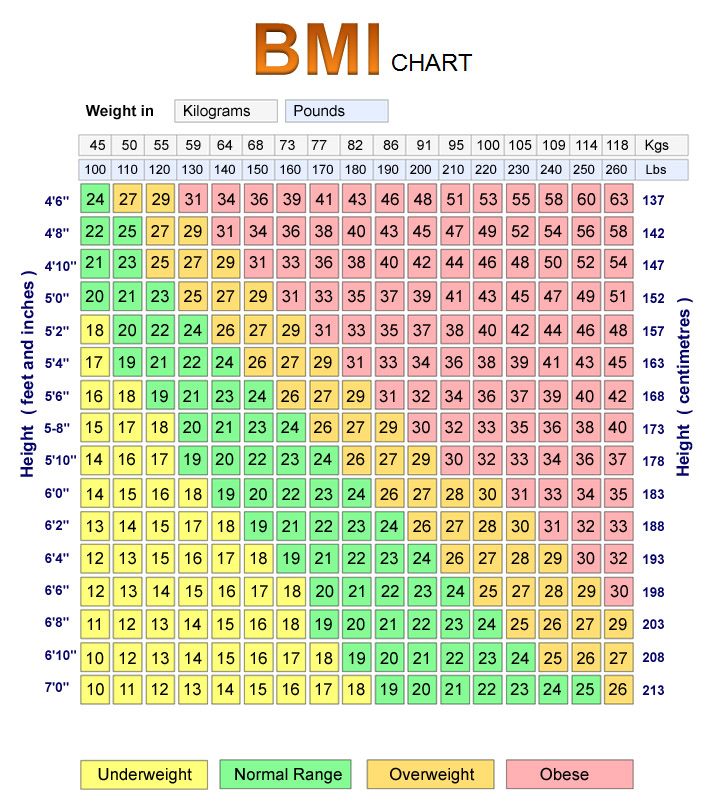 